Ch. Microgarden's Look This Way
Šeltie, zlatá, CEA DNA: normal 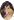 Degallo the Legend
Šeltie, zlatá Ch. Orean Rainbow Warrior
Šeltie, zlatá Ch. Microgarden's Look This Way
Šeltie, zlatá, CEA DNA: normal Degallo the Legend
Šeltie, zlatá Degallo Sweet Magic
Šeltie, - Ch. Microgarden's Look This Way
Šeltie, zlatá, CEA DNA: normal Microgarden's Ain't Misbehavin'
Šeltie, - C. I. B. Marnham Montanner
Šeltie, zlatá, DKK @ HD: HD A Ch. Microgarden's Look This Way
Šeltie, zlatá, CEA DNA: normal Microgarden's Ain't Misbehavin'
Šeltie, - Mellsjöhögda's Fantasia
Šeltie, - JUST FOR FUN Perla z Polabí
Šeltie, trikolorní, 35 cm, DLK @ ED: 0/0, DKK @ HD: HD A, MDR1 DNA: +/-, CEA DNA: Normal, PRA: neg., KAT: neg., CEA: neg. Ch. Blenmerrow Borodin
Šeltie, trikolorní, 37 cm, PRA: neg., KAT: neg., CEA DNA: A clear (=normal), CEA: neg. Apsledene Mystic Star
Šeltie, blue merle JUST FOR FUN Perla z Polabí
Šeltie, trikolorní, 35 cm, DLK @ ED: 0/0, DKK @ HD: HD A, MDR1 DNA: +/-, CEA DNA: Normal, PRA: neg., KAT: neg., CEA: neg. Ch. Blenmerrow Borodin
Šeltie, trikolorní, 37 cm, PRA: neg., KAT: neg., CEA DNA: A clear (=normal), CEA: neg. Ch. Shaylin Starry Eyed at Blenmerrow
Šeltie, trikolorní JUST FOR FUN Perla z Polabí
Šeltie, trikolorní, 35 cm, DLK @ ED: 0/0, DKK @ HD: HD A, MDR1 DNA: +/-, CEA DNA: Normal, PRA: neg., KAT: neg., CEA: neg. ChTr. ESSENCE OF LOVE Perla z Polabí
Šeltie, trikolorní, 36.5 cm, MDR1 DNA: +/+, PRA: neg., CEA: neg., KAT: neg. Ch. Xcalibur of the Golden Fir
Šeltie, zlatá, PRA: neg., CEA: neg., CEA DNA: normal, DKK @ HD: HD A, KAT: neg. JUST FOR FUN Perla z Polabí
Šeltie, trikolorní, 35 cm, DLK @ ED: 0/0, DKK @ HD: HD A, MDR1 DNA: +/-, CEA DNA: Normal, PRA: neg., KAT: neg., CEA: neg. ChTr. ESSENCE OF LOVE Perla z Polabí
Šeltie, trikolorní, 36.5 cm, MDR1 DNA: +/+, PRA: neg., CEA: neg., KAT: neg. KEEP SMILING z Ďáblovy studánky
Šeltie, zlatá, 34 cm, KAT: neg., CEA: neg., PRA: neg. 